VALSTYBINĖS GYVULIŲ VEISLININKYSTĖS PRIEŽIŪROSTARNYBOS PRIE ŽEMĖS ŪKIO MINISTERIJOS VIRŠININKOĮSAKYMASDĖL VALSTYBINĖS GYVULIŲ VEISLININKYSTĖS PRIEŽIŪROS TARNYBOS PRIE ŽEMĖS ŪKIO MINISTERIJOS VIRŠININKO 2002 M. GRUODŽIO 31 D. ĮSAKYMO Nr. 34 „DĖL GALVIJŲ VEISLININKYSTĖS SRITIES TAISYKLIŲ PATVIRTINIMO“ PAKEITIMO2011 m. gegužės 26 d. Nr. 1A-15VilniusPakeičiu Valstybinės gyvulių veislininkystės priežiūros tarnybos prie Žemės ūkio ministerijos viršininko 2002 m. gruodžio 31 d. įsakymą Nr. 34 „Dėl galvijų veislininkystės srities taisyklių patvirtinimo“ (Žin., 2003, Nr. 26-1072) ir nurodytuoju įsakymu patvirtintas Karvių eksterjero vertinimo taisykles išdėstau nauja redakcija (pridedama).Viršininkas                                                                                      Arūnas Jurgaitis_________________PATVIRTINTAValstybinės gyvulių veislininkystės priežiūros tarnybos prie Žemės ūkio ministerijos viršininko 2011 m. gegužės 26 d. įsakymu Nr. 1A-15KARVIŲ EKSTERJERO VERTINIMO TAISYKLĖSŠios taisyklės parengtos atsižvelgiant į Tarptautinio gyvulių apskaitos komiteto (ICAR) taisyklių nuostatas.I. BENDROSIOS NUOSTATOS1. Lietuvoje karvių eksterjeras vertinamas linijiniu metodu. Vertinant karves šiuo metodu, kiekvienas linijinis požymis vertinamas atskirai tarp kraštutinių biologinių nukrypimų pagal skalę nuo 1 iki 9 taškų, neatsižvelgiant į požymio naudingumą ar kitokią selekcinę reikšmę. Vertinant karvių eksterjero linijinius požymius, įvertinami ir jų bendrai apibūdinami požymiai (pagal skalę nuo 71 iki 99 taškų), įmitimas, eisena, jeigu karvės laikomos nepririštos, ir temperamentas.2. Eksterjero vertinimas yra palyginti subjektyvus, priklausantis nuo vertintojų patirties, galvijų veislių ypatumų, karvės amžiaus, laikotarpio po apsiveršiavimų, įmitimo ir kitų veiksnių. Todėl eksterjero vertinimo skalės ir kitos metodikos nuostatos pateikiamos unifikuotos pagal ICAR reikalavimus.3. Karvių eksterjero atskirų požymių svertinius koeficientus pateikia galvijų atitinkamų populiacijų galvijų veisimo programas vykdančios asociacijos.II. ATSKIRŲ EKSTERJERO LINIJINIŲ POŽYMIŲ VERTINIMAS4. Vertinant karvių eksterjerą, analizuojama 20 požymių, apibūdinančių gyvulio konstituciją, tipiškumą veislei, pieningumą, veisimosi ir kitas savybes. Šie požymiai anatominiu ir funkciniu atžvilgiu skirstomi į 3 grupes:4.1. požymiai, apibūdinantys bendrą kūno išsivystymą: aukštis, krūtinės plotis, kūno gylis, pieninis tipas, įmitimas, užpakalio plotis, užpakalio kampas;4.2. galūnės: užpakalinių kojų forma, užpakalinių kojų pastatymo kampas, kulno sąnarys, nagos aukštis (pėdos kampas), eisena;4.3. tešmuo: tešmens priekinės dalies prisitvirtinimas, priekinių ir užpakalinių spenių išsidėstymas, spenių ilgis ir storis, tešmens gylis, tešmens užpakalinės dalies aukštis, tešmens raiščio tvirtumas.5. Karvių eksterjero linijinių požymių, jų įvertinimo skalė, kraštutinės ribos ir svertiniai koeficientai atskirų požymių grupių bendram įvertinimui pateikiami 1 lentelėje. (Svertiniai koeficientai juodmargių, žalmargių ir holšteinų galvijų atskirų požymių grupių bendram įvertinimui procentais, kur kūnas ir tipas 30 %, galūnės 30 %, tešmuo 40 %.)1 lentelė. Linijiniai požymiai.6. Vertinant karves fiksuojami esminiai eksterjero trūkumai, turintys itin neigiamos įtakos galvijų eksterjerui ir funkcinėms savybėms. Eksterjero trūkumai ir veislei nebūdinga spalva pažymimi pastabų skiltyje.KarviŲ eksterjero linijinio vertinimo SKALĖS 1. AukštisAtskaitos taškas: matuojama nuo žemės iki aukščiausio kryžmens taško.1 Žemas                           (1,30 cm)5 Vidutinis                      (1,42 cm)9 Aukštas                        (1,54 cm)Vertinimo skalė: 1,30–1,54 cm; už tašką 3 cm (už 3 cm taškas). 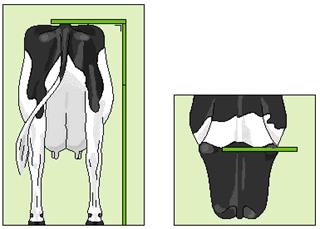 2. Krūtinės plotisAtskaitos taškas: vertinama žiūrint iš priekio pagal atstumą tarp priekinių galūnių ties krūtine.1–3                                Siauras4–6                                Vidutinis7–9                                PlatusVertinimo skalė: 13–29 cm; už tašką 2 cm.3. Kūno gylisAtskaitos taškas: tai atstumas nuo viršutinės stuburo keteros iki liemens apačios, ties paskutiniu šonkauliu – giliausias taškas. Jis priklauso nuo gyvulio ūgio.1–3                                Negilus4–6                                Vidutinis7–9                                GilusVertinimo skalė: gyvulys vertinamas vizualiai, atsižvelgiant į bendras kūno proporcijas.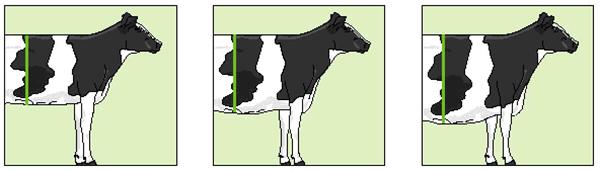 (pav.)  (pav.)  (pav.)1                                                   5                                                    94. Pieninis tipasAtskaitos taškas: šonkaulių kampas ir jų išskėtimas (išlinkimas). Nepatikimas požymis.1–3                                Silpnai išskėsti (išlinkę)4–6                                Vidutiniškai išskėsti (išlinkę)7–9                                Labai išskėsti (išlinkę)Vertinant šonkaulių išlinkimą, kartu galima įvertinti ir tarpšonkaulinių tarpų dydžius. Kai šonkauliai neišlinkę – tarpai siauri, kai šonkauliai išlinkę – tarpai didesni.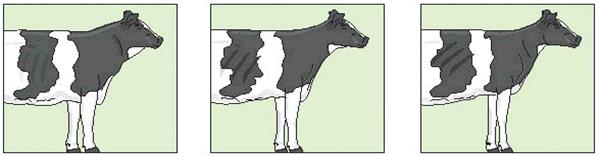 (pav.)  (pav.)  (pav.)1                                                   5                                                      95. Kūno įmitimo vertinimasVertinamas karvės įmitimas ir kūno stovis.Atskaitos taškas:1–3                                Liesas4–6                                Vidutinis7–9                                NutukęsVertinant nuo 1 iki 6 dažniausiai vertinamos strėnos, o uodegos pašaknys yra svarbus vertinant aukštesniu balu (7 – 9).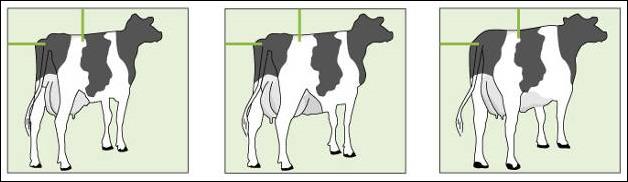 (pav.)  (pav.)  (pav.)1                                                 5                                                  96. Užpakalio plotisAtskaitos taškas: atstumas tarp dviejų sėdynkaulio kaulų.1–3                                Siauras4–6                                Vidutinis7–9                                PlatusVertinimo skalė: 10–26 cm; už tašką 2 cm (už 2 cm taškas).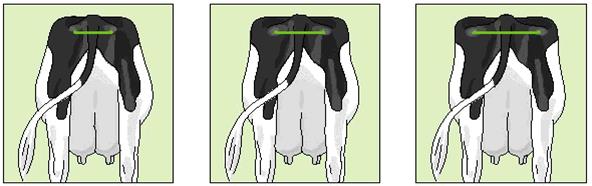 (pav.)  (pav.)  (pav.)1                                                   5                                                  97. Užpakalio kampasAtskaitos taškas: vertinamas kampas nuo klubagumbio iki sėdynkaulio.1 Aukštas sėdynkaulis                              (+4 cm)2                                                                (+2 cm)3 Lygu                                                       (+0 cm)4 Mažas kampas                                        (-2 cm)5 Vidurkis                                                 (-4 cm)6                                                                (-6 cm)7                                                                (-8 cm)8                                                                (-10 cm)9 Stipriai nuleistas                                     (-12 cm)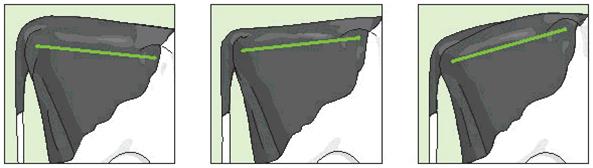 (pav.)  (pav.)  (pav.)1                                                   5                                                  98. Užpakalinių kojų formaAtskaitos taškas: užpakalinių kojų forma.1                  Ypatingai nukreiptos į šalis5                  Truputį nukreiptos į šonus9                  Lygiagrečios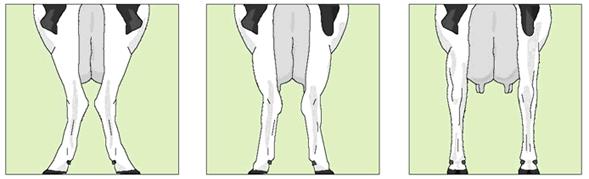 (pav.)  (pav.)  (pav.)1                                                   5                                                  99. Užpakalinių kojų kampasAtskaitos taškas: vertinamas priekinis kulno kampas.1–3                Tiesus                                  (160 laipsnių)4–6                Vidutinis                             (147 laipsniai)7–9                Pjautuvo formos                  (134 laipsniai)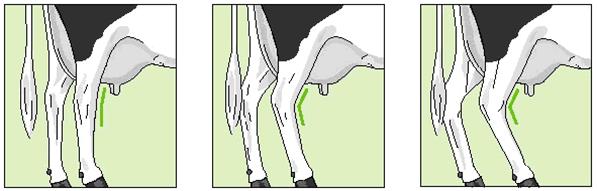 (pav.)  (pav.)  (pav.)1                                                 5                                                  910. Kulno sąnario kokybėVertinama iš užpakalio ir iš šono. Žiūrimas kulno sąnario storumas, grubumas ir paburkimas.1 – Labai grubus, storas, paburkęs3 – Grubus, paburkęs5 – Vidutinio storumo7 – Nestoras, paburkimo nematyti9 – Siauras, sausas sąnarys.11. Nagos aukštis ir pėdos kampasAtskaitos taškas: matuojamas užpakalinės dešiniosios nagos priekinės dalies kampas nuo pagrindo iki apynagės plaukų.1–3              Labai smailus kampas4–6              Vidutinis kampas7–9              Labai statusMatavimo skalė: 1 = 15 laipsnių; 5 = 45 laipsniai; 9 = 65 laipsniai.Jeigu nagos kampą išmatuoti sunku dėl perdaug gilaus kraiko, mėšlo sluoksnio ar nagų tvarkymo – galima remtis vertinant tik apynagės plaukų linijos kampą.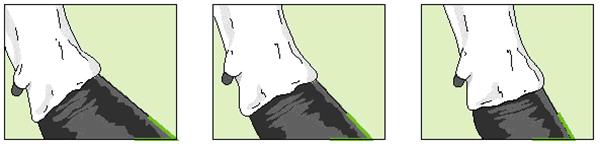 (pav.)  (pav.)  (pav.)1                                                 5                                                  912. JudėjimasAtskaitos taškas: vertinamos kojos ir nagos pastatymas, žingsnio ilgis ir kryptis.1–3                  Stiprus šlubavimas ir trumpas žingsnis4–6                  Silpnas šlubavimas ir vidutinis žingsnis7–9                  Nešlubuoja ir ilgas žingsnisŠlubavimas – tai kojos statymas nukrypstant nuo tiesios judėjimo linijos. Vertinamos tik nepririštai laikomos karvės. 9 balais įvertinama tada, kai užpakalinės kojos statomos tiesiai į priekį, perkeliant kūno svorį priešakinei kojai.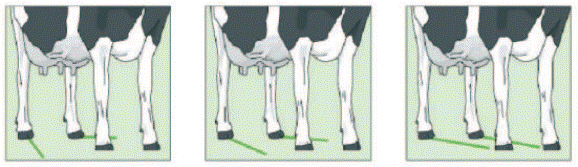 (pav.)  (pav.)  (pav.)1                                                   5                                                  913. Tešmens priekinės dalies prisitvirtinimasAtskaitos taškas: priekinės tešmens dalies prisitvirtinimas prie pilvo sienos. Šis vertinimas nėra patikimas.1–3                Silpnai prisitvirtinęs ir nukaręs4–6                Vidutiniškai prisitvirtinęs7–9                Ypatingai tvirtas, prigludęs prie papilvėsEsant matomiems priekinės tešmens dalies prisitvirtinimo skirtumams iš skirtingų pusių, vertinama prasčiau atrodanti pusė. Taip įvertinamas tik sveikas tešmuo.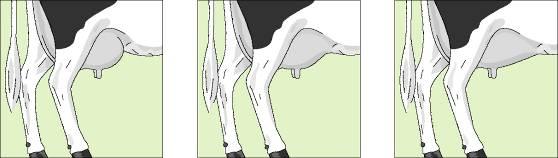 (pav.)  (pav.)  (pav.)1                                                   5                                                  914. Priekinių spenių išsidėstymasAtskaitos taškas: vertinama priekinių spenių padėtis nuo tešmens ketvirčio centro.1–3                Ketvirčio išorėje4–6                Ketvirčio viduryje7–9                Ketvirčio viduje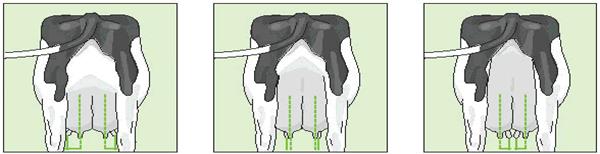 (pav.)  (pav.)  (pav.)1                                                   5                                                  915. Spenių ilgisAtskaitos taškas: priekinių spenių ilgis.1–3 Trumpi4–6 Vidutiniai7–9 IlgiMatavimo skalė: 1–9 cm; už tašką 1 cm.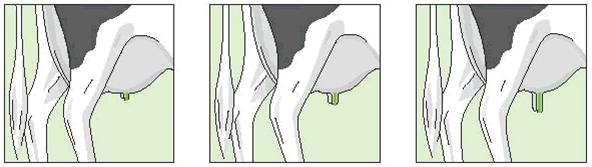 (pav.)  (pav.)  (pav.)1                                                   5                                                  916. Spenių storisAtskaitos taškas: priekinių spenių storis.1–3 Trumpi4–6 Vidutiniai7–9 IlgiMatavimo skalė: 1,5–3,9 cm; po  +0,3 cm už tašką.17. Tešmens gylis.Atskaitos taškas: atstumas nuo žemiausios tešmens vietos grindų atžvilgiu, matuojant kulkšnies lygyje.1   Žemiau kulkšnies2 Kulkšnies lygyje5 Vidurkis9 SeklusMatavimo skalė: lygis = 2 (0 cm); už tašką 3 cm.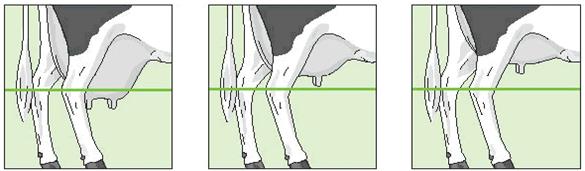 (pav.)  (pav.)  (pav.)1                                                   5                                                  918. Tešmens užpakalinės dalies aukštisAtskaitos taškas: vertinamas atstumas nuo apatinės vulvos dalies iki tešmens liaukinio audinio pradžios. Jis priklauso nuo gyvulio aukščio.1–3 Labai žemas4–6 Vidutinis7–9 AukštasMatavimo skalė: matuojamas tarpas tarp vulvos apačios ir kulkšnies sąnarių vidurio; vidurkis vertinamas 4 (29 cm); už tašką 2 cm.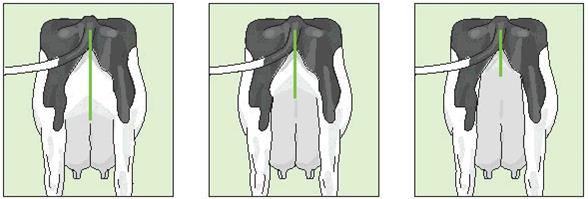 (pav.)  (pav.)  (pav.)1                                                 5                                                  919. Tešmens raiščio tvirtumasAtskaitos taškas: tešmens įsmaugimo gylis vertinamas ties tešmens dugno užpakaline dalimi.1 Išgaubtas į grindis                          (+1 cm)2                                                        (+0,5 cm)3                                                        (+0 cm)4 Nežymiai įgaubtas                          (-1 cm)5                                                        (-2 cm)6                                                        (-3 cm)7 Giliai įsirėžęs                                  (-4 cm)8                                                        (-5 cm)9                                                        (-6 cm)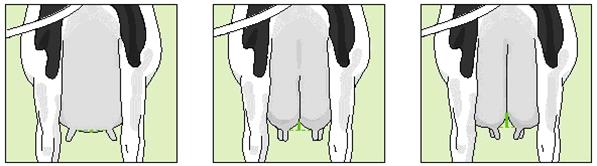 (pav.)  (pav.)  (pav.)1                                                 5                                                  920. Užpakalinių spenių išsidėstymasAtskaitos taškas: vertinama užpakalinių spenių padėtis nuo ketvirčio centro.1–2 Ketvirčio išorėje4–6 Ketvirčio viduryje7–9 Ketvirčio vidujeVertinimo skalė: vertinama remiantis populiacija, kai vertinimas 4 balais prilyginamas spenių padėčiai ties ketvirčio viduriu.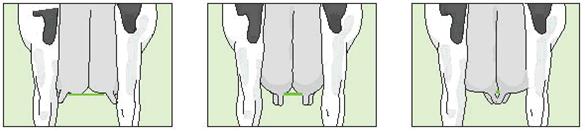 (pav.)  (pav.)  (pav.)1                                                 5                                                  9Bendrai apibūdinami požymiaiBendrasis apibūdinimas apima karvės linijinį vertinimą ir apibūdinimą lyginant su standartu. Bendrasis apibūdinimas yra vertinamas linijiniu būdu nuo 71 iki 99. Įvertinus taškais, gali būti nustatytos šios kategorijos:Galimi visi įvertinimai nuo 71 iki 99, tačiau pirmos laktacijos karvių įvertinimas negali būti didesnis nei 89, sumuojant visus bendruosius požymius.PožymiaiVertinimo skalėVertinimo skalėPožymiai19Kūno bendro išsivystymo požymiai:1. AukštisMatuojamas cmMatuojamas cm2. Krūtinės plotissiaurasplatus3. Kūno gylisnegilusgilus4. Pieninis tipas neryškusryškus5. Įmitimasprastasper riebus6. Užpakalio plotissiaurasplatus7. Užpakalio kampaspakeltasnuleistasGalūnių požymiai:1. Užpakalinių kojų formaX formoslygiagrečios2. Užpakalinių kojų kampastiesussulenktas3. Kulno sąnaryssausaspaburkęs4. Nagos aukštis (pėdos kampas)žemas (smailus)aukštas (status)5. EisenablogageraTešmens požymiai:1. Tešmens priekinės dalies prisitvirtinimassilpnastvirtas2. Priekinių spenių išsidėstymasplatussiauras3. Spenių ilgistrumpiilgi4. Spenių storisplonistori5. Tešmens gylisgilusnegilus6. Tešmens užpakalinės dalies aukštisžemasaukštas7. Tešmens raiščio tvirtumassilpnasstiprus8. Užpakalinių spenių išsidėstymasplatussiauras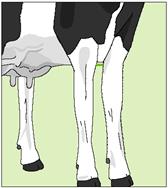 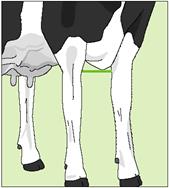 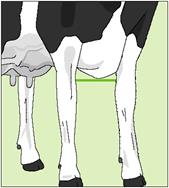 (pav.)1(pav.)5(pav.)9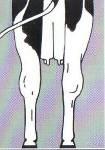 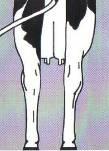 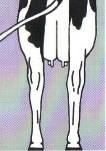 (pav.)1(pav.)5(pav.)9KategorijaVertinimas65–74Patenkinamai75–79Gerai80–84Gerai su pliusu85–89Labai gerai90–99 (ir daugiau) PuikiaiApibūdinami bendrieji požymiaiVertinamos kūno dalys1. KūnasUžpakalis, aukštis, krūtinės plotis, kūno gylis ir kryžkaulio padėtis yra svarbūs vertinant kūną.2. Pieningumo stiprumasPieniningumo požymių stiprumas nustatomas bendrai vertinant: kūno stovį, šonkaulių formas, keterines ataugas, kūno gylį, krūtinės ir užpakalio plotį.3. TešmuoAtliekamas bendras tešmens vertinimas, atsižvelgiant į tešmens ir spenių prisitvirtinimą, tešmens raištį ir tešmens gylį.4. Kojos ir nagosVertinama kojų laikysena ir kaulų bei nagų kokybė, ir judėjimas.Galutinis vertinimasBendras karvės vertinimas apskaičiavimo būdu sujungiant atskirus apibūdinamus požymius. Juodmargių ir žalmargių populiacijose gali būti skirtingos svertinės dalys, kurias pateikia atitinkamų populiacijų asociacijos.